SANT KARSHNI PUBLIC SCHOOL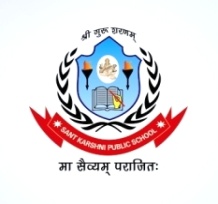 Jalesher Road SadabadAffiliated to CBSE (No.-2131984)Ph. 7830730300, 7500401700Email.id:- kpssadabad@gmail.comWebsite: www.santkarshnipublicschool.inSUMMER HOLIDAY HOMEWORK(2021-22)CLASS- IXEnglish1. Write a letter to the editor of times of India to draw the attention of government on increasing deforestation in your area as you are Amit/Amita of Balasore Odisha2. Find hard word and write their meanings in a note book of Chapter 1,2,3 of moment and chapter 1,2 of beehivefgUnh f{kfrtiz01&	dchjnkl th dk thou ifjp; fy[ksa rFkk ;kn djsaAiz02&	nks cSyksa dh dFkk *uked dgkuh dk lkj vius “kCnksa esa fy[ksaAiz03&	^esjs lax dh vkSjrsa* uked laLej.k esa ysf[kdk dh ijnknh ds mu ewY;ksa dk mYys[k dhft,] 	ftUgsa vki viukuk pkgsaxsAiz04&	vyadkj ls vki D;k le>rs gSa\iz05&	vyadkj ds Hksnksa ds uke mnkgj.k lfgr fyf[k,AMaths Holiday Home workSolve all examples of chapter 1, 2,3S.StLearn all S.St’s work related to geography, political science and economics. Draw the political map of India. In this map, you show the states, union territories and their capitals. Write the neighbouring countries of India and their capitals.Paste the picture of these monuments on your notebook. Red fort of AgraTaj MahalQutub MinarChar Minar Write 7 lines on these leadersSubhash Chandra BoseMahatma GandhiNelson Mandela Write the name of all states and union territories of India and learn them. Also write their capitals. Science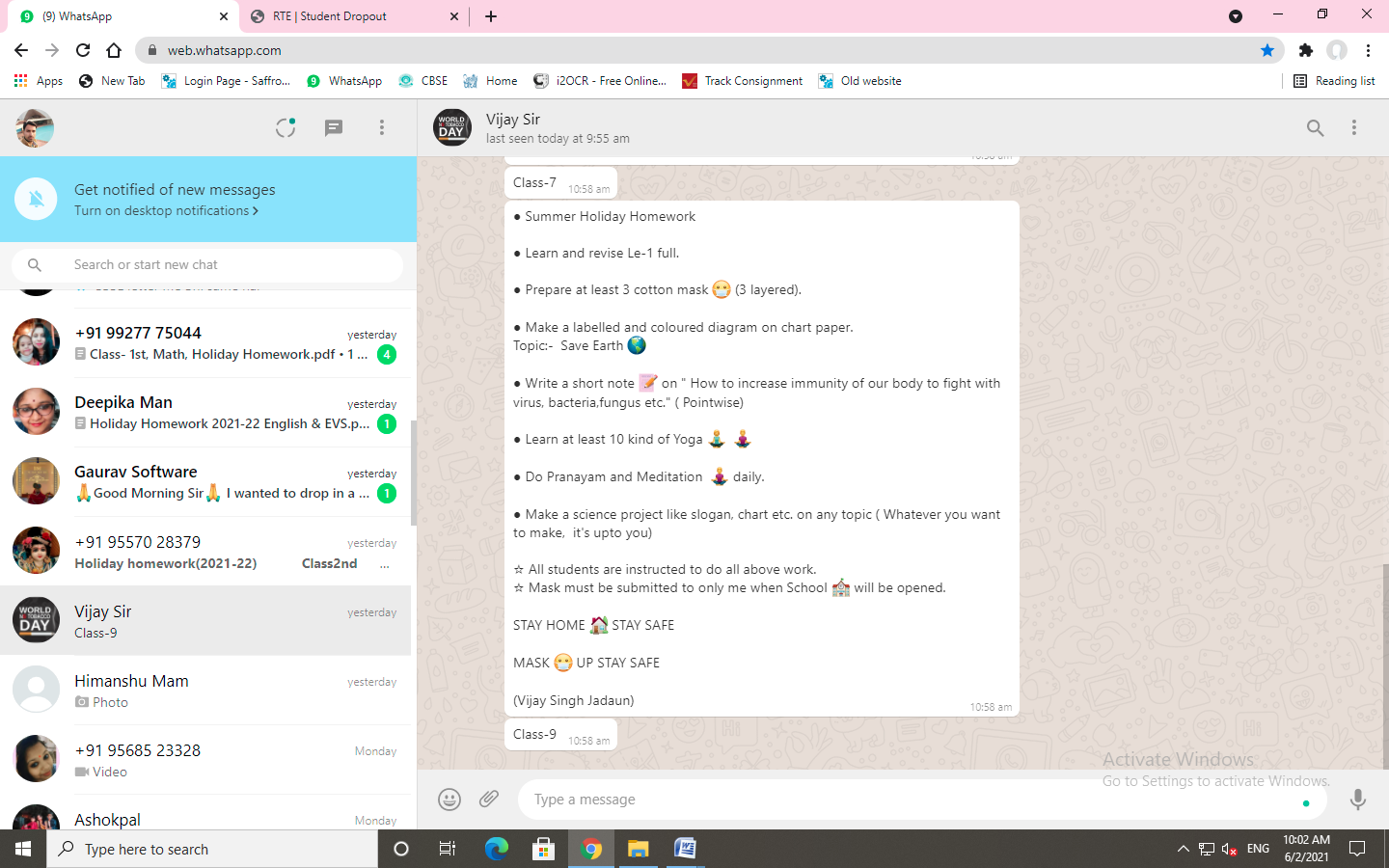 Chemistry1. Make a pictionary of 50 new words related to chemistry from the chapters of NCERT and also paste pictures related to the topic. 2. Draw a 3D chart of A3 size on any one of the topic – Fractional distillation, chromatography, sublimation, evaporation, inter conversion of states of matter. 3. Do the practice manual questions of 3 marks and 5 marks of Chapter- 1 (Matter in our surroundings) and sample periodic paper 1 in chemistry notebook. 4. Do the assignment of L-1 attached in chemistry notebook.Chemistry AssignmentQ1 Account for the following a) Dogs generally hang out their tongue in summer b) Smell of lighted incense stick spreads several meters away c) Sponge though compressible is a solid Q2 Water as ice has a cooling effect where as water as steam may cause severe burns. Explain these observations. Q3 Discuss the effect of increasing temperature and pressure on the liquid state of a substance. Are these effects similar? If not assign reasons. Q4 5ml of water was taken in a test tube and china dish separately. These samples were then kept under different conditions as below Both the samples are kept under a fan Both the samples are kept inside a cupboard a) State in which case evaporation will be faster? give reasons b) How will the rate of evaporation change if above activity is carried out on a rainy day? Justify Q5 Explain how will you separate Ammonium chloride and common salt using sublimation Q6 Write an activity to prove that liquids of different densities diffuse at different states. Q7 All of us are familiar with LPG cooking gas cylinder used at home a) What is the full form of L.P.G? b) What is it composed of? c) In what form gas is stored? What are the factors responsible for it? d) What is the change observed when regulator is opened? Why? Q8 Convert 	a) 5 0C to Kelvin 	b) 345 K to oC Q9 At What temperature on the kelvin scale does ice melt? Draw a diagram to show set up of melting point of ice.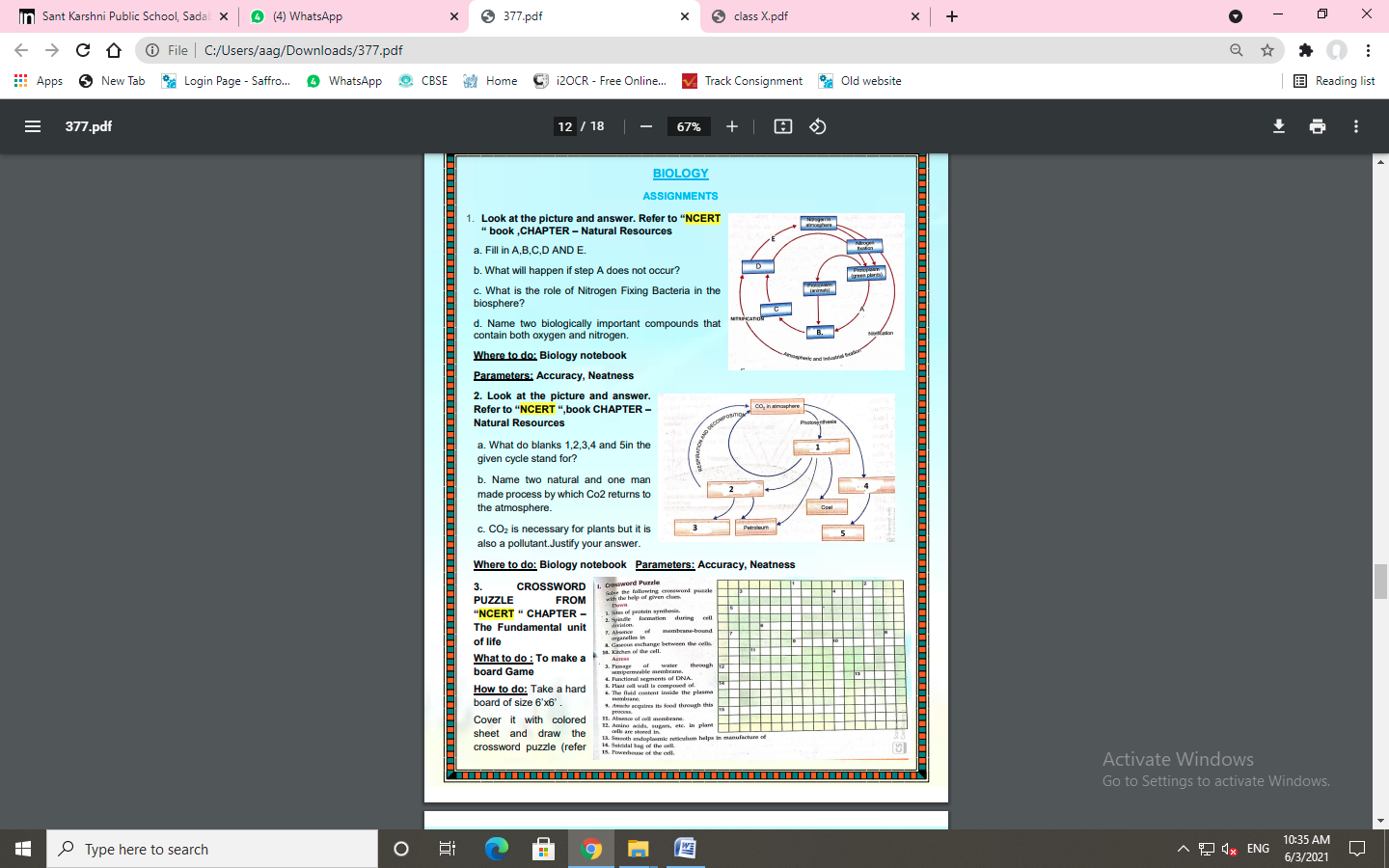 